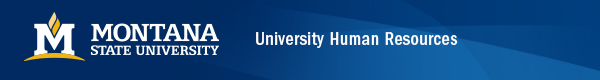 INSTRUCTIONS FOR COMPLETING PERFORMANCE EVALUATIONSAnnual Performance Evaluations are due for submission by June 30, 2024 for classified and non-faculty contract employees. To streamline the process, we have developed a digital-friendly “EZ” form. This form can be found on the Employee and Labor Relations (E&LR) web site. Steps:Supervisors can download the form from the E&LR web site. Change file name to “EMPLOYEE LAST NAME_FIRST NAME_EVAL.2024”Supervisor e-mails blank evaluation template to employee to add employee comments.Employee e-mails evaluation back to supervisor to add supervisor comments.Supervisor sets up a meeting to discuss the evaluation.Supervisor sends complete evaluation to employee prior to meeting.Supervisor makes any changes/adds notes during the meeting.Supervisor uploads document to DocuSign* and routes for signatures (Employee “Needs to Sign,” Supervisor “Needs to Sign,” courtesy copy to “performanceevaluations@montana.edu”*Assistance on how to use DocuSign is available here_______________________________________________________________________________________________________________________________________